Ihr Ansprechpartner: Dirk Rott, Leiter Marketing + PR	28.02.2023 / DROPresseinformation WP2302:   
Webinar Skalierbare Web HMI-/Scada-Lösung am 30. März 2023, 11:00 UhrBilder und Texte sind für die Veröffentlichung in der Fachpresse (Print und Online) freigegeben. Bitte senden Sie uns nach der Veröffentlichung ein Belegexemplar zu. Herzlichen Dank für Ihre Bemühungen im Voraus.__________________________________________________________________________
Einladung zum Webinar „Skalierbare Web HMI-/Scada-Lösung“Soft- und Hardware gehen Hand in HandZukunftsorientiertes Bedienkonzept trifft performante Hardware Eine moderne Bedienoberfläche ist für eine Maschine ein sehr gewichtiges Verkaufsargument. Dabei ist die Web-Technologie die zukunftsorientierteste Form: responsiv, plattformunabhängig, performant und von verschiedensten stationären und mobilen Geräten von praktisch überall erreichbar. Zwei engagierte Partner haben sich zusammengetan und möchten aufzeigen, wie eine zukunftssichere Visualisierung zielführend aufgesetzt werden kann. Und wie sich dabei Soft- und Hardware optimal ergänzen:   Die Firmen Smart-HMI, mit der intuitiv zu bedienenden Web HMI-/Scada-Toolbox WebIQ  und Wachendorff, mit einem umfassenden Lieferprogramm an leistungsfähigen, robusten Industrie-PCs für Maschinen und Anlagen.  In dem rund 60-minütigem Webinar gehen die Experten Egbert Gunia und Robert Wachendorff anschaulich auf die spezifischen Vorteile und wichtigsten Nutzen der webbasierten Soft- und Hardware-Lösung ein.  Sollten Sie an den beiden Terminen keine Zeit haben oder kurzfristig verhindert sein – kein Problem! Melden Sie sich bitte einfach an, denn Wachendorff sendet Ihnen im Nachgang gerne eine Aufzeichnung zu.Termin: 30. März 2023, 11:00 bis 12:00 UhrReferenten:Egbert Gunia, Founder Smart-HMI + Robert Wachendorff, CEO WachendorfMehr Informationen bzw. Anmeldung unter: https://www.wachendorff-prozesstechnik.de/webinareBildmaterial (Wachendorff Prozesstechnik):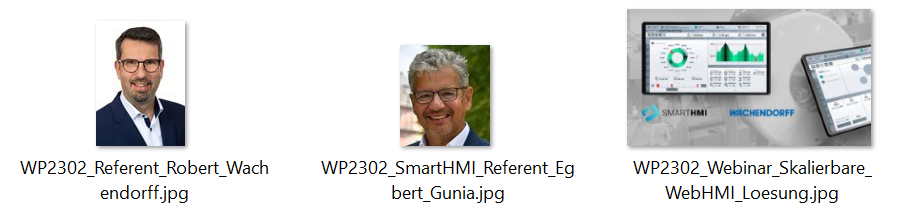 